INDICAÇÃO Nº 1676/2021EMENTA: Efetuar poda da árvore localizada na rua Mato Grosso, Vila Santana.Senhor Presidente,Senhores Vereadores:O vereador Franklin Duarte de Lima, solicita que seja encaminhada a Excelentíssima Senhora Prefeita Municipal a seguinte indicação: (foto em anexo)Efetuar poda de árvore localizada na rua Mato Grosso, defronte ao nº 96, Vila Santana.Justificativa:Moradores dessa região procuraram este vereador para solicitarem providências.Valinhos, 18 de Agosto de 2021.                                                Franklin Duarte de LimaVereador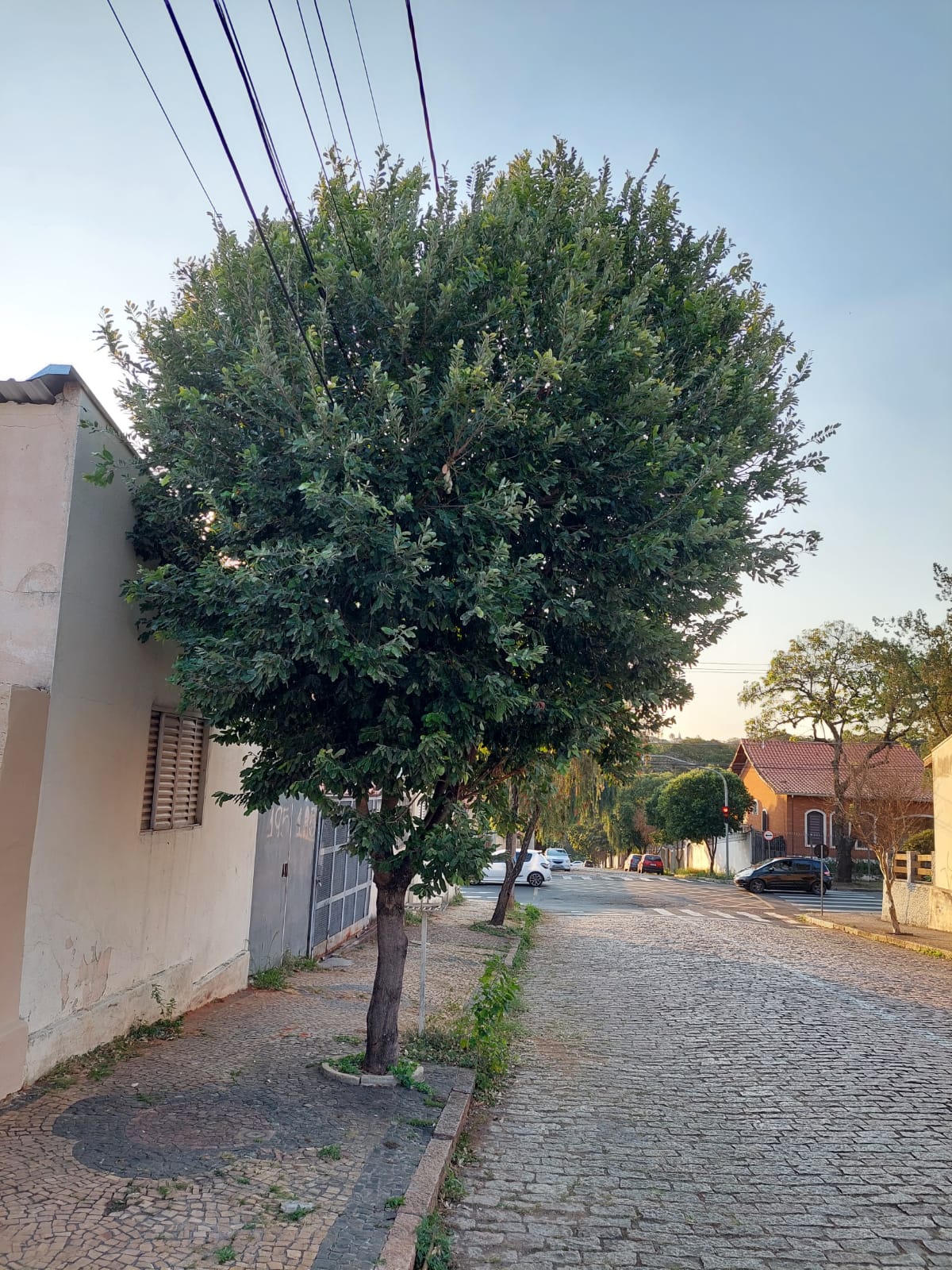 